Fikaansvarig Sunnanå SK pojkar -11Fikabacken ska innehålla:2st pumptermosar till kaffe1st termos till tevatten1st tillbringare att blanda saft i 2st färsvattendunkarPrislistaFörbrukningsvarorTepåsarGlutenfria kakor i kakburkBlandsaftServetterKaffemuggar i plastSaftglas i plastOm något av förbrukningsvarorna i fikabacken tar slut eller börjar ta slut inhandlas detta av veckans fikaansvarig innan överlämning till nästa. Spara kvittot så erhålls ersättning för detta utlägg vid inlämning av kvittot till kansliet. Veckans fikaansvarig, två personerVeckans fikaansvarig ansvarar för att hämta fikabacken hos föregående fikaansvarig, den ska då vara komplett enligt listan för vad fikabacken ska innehålla. Om du får förhinder den match du är fikaansvarig ansvara du själv för att byta med någon annan. Förslag på lämpligt fika:Två olika långpannekakor eller bullarFyra satser chokladbollarEller likvärdig mängd med köpt fika. Kom överens med den andre ansvariga om hur ni lägger upp bakning och kaffekoket. Ett förslag är att var och en bakar en långpannekaka och två satser chokladbollar. Inget kvar på hembakat fika, vill man köpa fika gäller motsvarande mängd. Tänk på att baka något alternativ mjölkfritt, t.ex. chokladbollar (använd mjölkfritt margarin.) Tänk också på att med mjölk till te och kaffe, köp gärna laktosfri mjölk. För bakning, kaffe och mjölk erhålls ingen ersättning utan de får respektive fikaansvarig bidra med från egen kassa. Efter matchen bjuds barnen i båda lagen på saft och kaka. 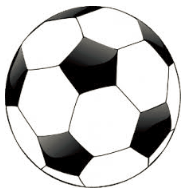 